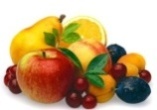 	Jedilnik 	Od 25. 5. do 29. 5. 2020Kuhinja si pridržuje pravico do spremembe jedilnika.                                                                                               Sadni krožnik sestavlja mešano sezonsko sveže sadje: jabolko, ananas, mandarina, hruška, banana, melona, pomaranča, klementina, jagode, marelice, paprika, korenček, k. zelje, ..   Otroci imajo ves čas na voljo vodo ali nesladkan čaj.DanZajtrkMalicaKosiloP.malicaPonedeljek25.5.polbeli kruhtopljeni sirčajsadno-zelenjavni krožnikpuranji zrezek po dunajskodušen rižbaby korenčekzeljna solatavodabuhtelj z marmeladoTorek26.5.ovsen kruh maslo med čajsadno-zelenjavni krožnikzelenjavna juhapiščančji ražnjičipire krompirzelena solatapolbeli kruhvodagirsini s sezamomsadjeSreda             27.5.ržena štručkaposebna salamarazredčen 100% soksadno-zelenjavni krožnikjunčji golaž (eko meso)krompirjevi svaljkizelena solatavodamlečni rižČetrtek28.5.koruzna polenta na mlekusadno-zelenjavni krožnikmakaronovo meso paradižnikova solata sadje  voda sadni napitekPetek		29.5.makovkabela kavasadno-zelenjavni krožnikboranja z junčjim mesom (EKO) jabolčni zavitekvoda sadni pinjenecpolbeli kruh